Międzynarodowa Konferencja Naukowa„Galicyjski tygiel. Inteligencja w zaborze austriackim (1772-1918)”Rzeszów, 21-22 września 2023 r.PROGRAM20 września (środa) godz. 18.00 – 20.00  Walne Zebranie Towarzystwa Historiograficznego- Instytut Historii Uniwersytetu Rzeszowskiego (Rejtana 16 C, sala 226)link do spotkania:https://zoom.us/j/93847800813?pwd=WmhGT3dXM0xCNGJqRE00S3BCUnlNZz0921 września (czwartek) – Hotel Prezydencki , godz. 9.00Otwarcie konferencji, wystąpienie JM Rektora UR, prof. dra hab. Sylwestra CzopkaOBRADY PLENARNEProwadzenie obrad: Dr hab. prof. UR Jerzy Kuzickisala: platynowalink do spotkania: obrady plenarnehttps://teams.microsoft.com/l/meetup-join/19%3arLAvRSoToKI17mmjkRk8EWHZx7rE6XwIRqT3Oy-KQUs1%40thread.tacv2/1693919039985?context=%7b%22Tid%22%3a%2280f4c02e-2264-45f3-b124-20b24047d29b%22%2c%22Oid%22%3a%22964ef1c4-b1d9-4678-9f9f-fe8f19c5c903%22%7d9.20 - 9.40 Prof. dr hab. Witold Molik (Uniwersytet Adama Mickiewicza w Poznaniu), O potrzebie badań nad historią społeczną polskiej inteligencji w Galicji9.40 – 10.00 Prof. dr hab. István Kovács (Budapeszt) Polscy legioniści i  honwedzi – ich powrót do  Galicji (Seweryn Korzeliński, Felicjan Szybalski, Franciszek Zima)10.00 – 10.20 Prof. dr hab. Maciej Janowski (IH PAN w Warszawie), Tradycyjni konserwatyści w nowoczesnym społeczeństwie (Galicja przed I wojną światową)10.20 – 10.40 Prof. dr hab. Jerzy Zdrada (Uniwersytet Jagielloński), Emigrantów postyczniowych w Galicji rola ideowo-społeczna 1864-191810.40 – 11.00 przerwa na kawę11. 00 – 11.20 Prof. em. dr. hab. Alois Woldan (Uniwersytet Wiedeński), Tłumacze Mickiewicza w Galicji11.20 – 11.40  Prof. dr hab. Leonid Zaszkilniak (Uniwersytet Lwowski) Взаємозв’язки української інтелігенції Галичини та Наддніпрянщини у другій половині ХІХ століття / Relacje ukraińskiej inteligencji Galicji i Ukrainy Naddnieprzańskiej w drugiej połowie XIX wieku (online)11.40 - 12.00 prof. dr hab. Christoph Augustynowicz, dr Klemens Kaps (Uniwersytet Wiedeński /Uniwersytet w Linz), Roman Rosdolsky w Galicji. Lata formacyjne historyka społecznego (online)12.00 – 13.00 dyskusja13.00 – 14.30  obiadOBRADY W SEKCJACHSEKCJA I  prowadzenie obrad: dr hab. prof. UR Jerzy Kuzickisala: platynowalink do spotkania:  SEKCJA Ihttps://teams.microsoft.com/l/meetup-join/19%3a4AtAWaViLN-W5cNh81IhWoEtfKYx-02n57qfR4mSInA1%40thread.tacv2/1693919510927?context=%7b%22Tid%22%3a%2280f4c02e-2264-45f3-b124-20b24047d29b%22%2c%22Oid%22%3a%22964ef1c4-b1d9-4678-9f9f-fe8f19c5c903%22%7d14.30 – 14.45   Prof. dr hab. Tefner Zoltán (Uniwersytet Corvinus Budapeszt), Co znaczy dla mnie Galicja? Intelektualiści węgierscy o Galicji 1867-1918 (online) 14.45-15.00  Zbigniew Ungeheuer, Konsul Honorowy Węgier na Podkarpaciu, Książę, pułkownik Mieczysław Woroniecki. Bohater Węgierskiej Wiosny Ludów 1848-1849.15.00-15.15 Dr hab. prof. UAM Mariusz Bryl, (Uniwersytet Adama Mickiewicza w Poznaniu),  Ormiańska Geselligkeit: Jan Bołoz Antoniewicz i sztuka wymowy (online)15.15 – 15.30 Dr Franciszek Wasyl (Polska Akademia Umiejętności), Inteligencja galicyjska pochodzenia ormiańskiego. Stan i perspektywy badań15.30-15.45 przerwa na kawę15.45 – 16.00 Prof. dr hab. Wiktoria Więherska (Uniwersytet w Żytomierzu), Inteligencja ukraińska Galicji w poszukiwaniu własnej tożsamości: między „austriackimi obywatelami narodowości ruskiej”/narodowcami/ Rusinami narodu polskiego a rusofilami (online)16.00 – 16.15 Dr hab. prof. AT Anna Pachowicz (Akademia Tarnowska), Wybrani przedstawiciele inteligencji żydowskiej w Tarnowie w latach 1772-191816.15 - 16.30 Prof. dr hab. Łukasz T. Sroka (Uniwersytet Pedagogiczny w Krakowie) Inteligencja żydowska w Galicji wobec narodzin ruchu syjonistycznego16.30 - 16.45 Dr hab. prof. UP Isabel Röskau-Rydel (Uniwersytet Pedagogiczny w Krakowie),  Niemieccy duchowni ewangeliccy w Stanisławowie w latach 1894 - 1918. Od działalności misjonarskiej wśród Żydów do pracy na rzecz diaspory ewangelickiej w Galicji16.45 – 17.30 dyskusja*	*	*SEKCJA II prowadzenie obrad: Dr hab. prof. UR Szczepan Kozaksala: perłowalink do spotkania: SEKCJA IIhttps://teams.microsoft.com/l/meetup-join/19%3ayfrVqQeWyNuQWJxToDK2mjBG3qi_tG7XIQsYAdZA43s1%40thread.tacv2/1693919925352?context=%7b%22Tid%22%3a%2280f4c02e-2264-45f3-b124-20b24047d29b%22%2c%22Oid%22%3a%22964ef1c4-b1d9-4678-9f9f-fe8f19c5c903%22%7d14.30 – 14.45 Mgr Oleksandra Krushynska (Uniwersytet Wiedeński), Strategie „misji cywilizacyjnej” rządu Habsburgów w Galicji po I rozbiorze Polski14.45-15.00 Doc. dr Marian Mudryj, (Uniwersytet Lwowski) Na scenie i za kulisami: ukraińska inteligencja w Galicji w okresie Wiosny Ludów (online)15.00-15.15 Doc. dr Ołena Arkusza (IU NAN Ukrainy) „Musimy wybrać sam kwiat naszej inteligencji”: zbiorowy portret ukraińskiej elity politycznej w Galicji przełomu XIX i XX wieku15.15 – 15.30 Prof. dr hab. Jarosław Moklak (Uniwersytet Jagielloński) Język i polityka. Inteligencja galicyjska w sporze o kształt języka ukraińskiego w XIX w.15.30-15.45  przerwa na kawę15.45 – 16.00 Prof. dr hab. Alicja Kulecka (Uniwersytet Warszawski), Indywidualności galicyjskie w świetle wspomnień pośmiertnych autorstwa Stanisława Tarnowskiego (1837 – 1917) 16.00 – 16.15 Dr Mariusz Menz (Uniwersytet Adama Mickiewicza w Poznaniu)   Nie tylko klasyk i stańczyk. Trójzaborowe znaczenie rodziny Koźmianów dla rozwoju inteligencji polskiej.16.15 - 16.30 Dr hab. prof. UAM Sebastian Paczos (Uniwersytet Adama Mickiewicza w Poznaniu),  Maria z Paygertów Bobrzyńska – „podolaczka” wśród stańczyków.16.30 - 16.45 Prof. dr hab. Andriy Klish (Uniwersytet Pedagogiczny w Tarnopolu), Сецесії українських депутатів у Галицькому сеймі 1901 і 1903 років у "Споминах мого життя" Олександра Барвінського / Secesje ukraińskich deputowanych w Sejmie Galicyjskim w latach 1901 i 1903 według "Wspomnień z mojego życia" Aleksandra Barwińskiego (online)16.45– 17.30 dyskusja*	*	*SEKCJA III prowadzenie obrad: Dr  hab. prof. UR Beata Lorenssala: alabastrowalink do spotkania: SEKCJA IIIhttps://teams.microsoft.com/l/meetup-join/19%3aGpdZK97ZisKERInJj03ACvofZIzRoBGwWcKuDelMhko1%40thread.tacv2/1693920183724?context=%7b%22Tid%22%3a%2280f4c02e-2264-45f3-b124-20b24047d29b%22%2c%22Oid%22%3a%22964ef1c4-b1d9-4678-9f9f-fe8f19c5c903%22%7d14.30 – 14.45  Dr Olena Hanusyn (Politechnika Lwowska), Status społeczny inteligencji ukraińskiej Galicji pod koniec XIX wieku.14.45-15.00 Dr hab. prof. UP Konrad Meus (Uniwersytet Pedagogiczny w Krakowie), Lwowska inteligencja i jej wkład w rozwój społeczno-gospodarczy Galicji15.00-15.15 Prof. dr hab. Ihor Hyrycz (NAN Ukrainy w Kijowie), В’ячеслав Липинський у колі галицької інтелігенції / Wiaczesław Lipiński w kręgu inteligencji galicyjskiej15.15 – 15.30 Asp. Dmytro Simonovych (Akademia Ostrogska), Wiaczesław Lipiński i Galicja (online)15.30-15.45 przerwa na kawę15.45 – 16.00 Mgr Maria Domańska-Nogajczyk (Uniwersytet Jana Kochanowskiego w Kielcach), Jan Stella-Sawicki i jego Lwów16.00 – 16.15 Dr hab. prof. UAM Klaudia Święcicka (Uniwersytet Adama Mickiewicza w Poznaniu), Marian Kantor Mirski, nauczyciel, legionista, działacz społeczny. Szkic do portretu przedstawiciela małomiasteczkowej inteligencji16.15-16.30 Doc. dr Olech Pavlyshyn (Uniwersytet Lwowski) Українська інтелігенція Галичини в роки Першої світової війни: Євген Олесницький/Ukraińska inteligencja Galicji podczas I wojny światowej: Jewhen Olesnycki16.30 –  17.30 dyskusja*	*	*SEKCJA IV prowadzenie obrad: Dr Joachim Popek sala: rubinowalink do spotkania: SEKCJA IVhttps://teams.microsoft.com/l/meetup-join/19%3aanXkPotUvkXmCxcNN47kAhRgexE4qeMD9G9mS40BtFM1%40thread.tacv2/1693920498777?context=%7b%22Tid%22%3a%2280f4c02e-2264-45f3-b124-20b24047d29b%22%2c%22Oid%22%3a%22964ef1c4-b1d9-4678-9f9f-fe8f19c5c903%22%7d14.30 – 14.45  Prof. dr hab. Andrzej Szwarc (Uniwersytet Warszawski), Studenci i absolwenci wyższych szkół warszawskich z lat 1808-1869 wśród inteligencji galicyjskiej.14.45 - 15.00 Dr Julia Kurdyna (Politechnika Lwowska) Викладачі Цісарсько-Королівської Вищої Технічної Школи у Львові: вступні зауваги у світлі статистичних даних та особових справ/ Nauczyciele Cesarsko-Królewskiej Wyższej Szkoły Technicznej we Lwowie: uwagi wstępne w świetle danych statystycznych i akt osobowych (online)15.00 - 15.15 Dr hab. prof. UG Magdalena Nowak, dr Olga Wojtiuk (Uniwersytet Gdański/Centrum Postulacyjne Klasztorów Zakonu Studytów (UGCC) we Lwowie), Relacje Metropolity Andrzeja Szeptyckiego (1865-1944) z wybranymi postaciami ukraińskiej inteligencji na przełomie XIX i XX wieku w świetle korespondencji (Kyrylo Studynśkyj, Roman Smal-Stockij i Wacław Lipińskij)  (Dr hab. prof. UG Magdalena Nowak - online)15.15 – 15.30 Dr hab. prof. UJ Tomasz Kargol (Uniwersytet Jagielloński) Wielka Wojna, lasy, chrabąszcze i uczeni15.30-15.45  przerwa na kawę15.45 – 16.00 Dr hab. prof. UPHS Sergiusz Leończyk (Uniwersytet Przyrodniczo-Humanistyczny w Siedlcach) Wkład polskich zesłańców postyczniowych z Galicji w kształtowanie syberyjskiej inteligencji w II połowie XIX w. (online)16.00 – 16.15 Ks. prof. dr hab. Stanisław Nabywaniec (Uniwersytet Rzeszowski), Premislia docta. Zbiorowy portret elity intelektualnej duchowieństwa diecezji przemyskiej obrządku łacińskiego w dobie galicyjskiej16.15 – 16.30 Dr Natalia Kolb (NAN Ukrainy) Публіцистична діяльність українського греко-католицького духовенства в Галичині на зламі ХІХ–ХХ ст.: приклад о. Лева Джулинського /Działalność publicystyczna ukraińskiego duchowieństwa greckokatolickiego w Galicji na przełomie XIX i XX wieku na przykładzie ks. Lwa Żułyńskiego16.30 – 17.30 dyskusja *	*	*18.00 – sala: platynowaSpotkanie z prof. dr. hab. Waldemarem Łazugą (PAU, Akademia Kaliska, Uniwersytet im. A. Mickiewicza),autorem książkiUwikłani w przeszłość. „Proskrybowani” i „dyletanci” (Poznań 2023)– rozmowę poprowadzi dr hab. prof. UR Paweł Sierżęga19.00 – uroczysta kolacja22 września (piątek) – Hotel PrezydenckiSEKCJA I prowadzenie obrad: Dr hab. prof. UR Jerzy Kuzickisala: platynowalink do spotkania: SEKCJA Ihttps://teams.microsoft.com/l/meetup-join/19%3a4AtAWaViLN-W5cNh81IhWoEtfKYx-02n57qfR4mSInA1%40thread.tacv2/1693919510927?context=%7b%22Tid%22%3a%2280f4c02e-2264-45f3-b124-20b24047d29b%22%2c%22Oid%22%3a%22964ef1c4-b1d9-4678-9f9f-fe8f19c5c903%22%7d9.00 - 9.15 Asp. Marta Horokhovianko (Uniwersytet Lwowski), Етнічні аспекти жіночого підприємництва у Галичині (наприкінці ХІХ – на початку ХХ ст.) / Etniczne aspekty przedsiębiorczości kobiet w Galicji (koniec XIX - początek XX wieku)9.15 - 9.30 Dr Iwona Dadej (Aleksander-Brückner-Zentrum MLU Halle, IH PAN w Warszawie), Bildungsbürgerinnen i inteligentki. „Nowe źródła inteligencji“ w Niemczech i na ziemiach  polskich przełomu XIX i XX wieku (online)9.30 – 9.45 Dr Katarzyna Górowska (Akademia Tarnowska), Kobiety w środowisku artystycznym Galicji9.45 – 10.00 Dr Kinga Fink (Uniwersytet Rzeszowski), Uroki wielkomiejskiego i prowincjonalnego życia muzycznej rodziny Bursów. Przyczynek do historii galicyjskiej inteligencji przełomu XIX i XX wieku10.00 – 10.15  przerwa na kawę10.15 – 10.30 Dr Walientyna Szandra (NAN Ukrainy), Взаємодія галицької і наддніпрянської інтелігенції у формуванні  української наукової і художньої мови / Współdziałanie inteligencji galicyjskiej i naddniestrzańskiej w kształtowaniu się ukraińskiego języka naukowego i artystycznego (online)10.30 – 10.45 Dr hab. prof. UR Tadeusz Półchłopek (Uniwersytet Rzeszowski),  Środowisko lwowskiej inteligencji skupione wokół "Dziennika Mód Paryskich" (1840 - 1848)10.45 – 11.00  Dr Adam Świątek (Uniwersytet Jagielloński), Dziennikarze polscy w Związku Dziennikarzy Słowiańskich11.00 – 11.15 Dr Ewelina Kostrzewska (Uniwersytet Łódzki),  Młoda inteligencja katolicka w Galicji okiem warszawskiego pisma "Prąd" ( 1909 -1914)11.15 – 11.30 przerwa na kawę11.30 – 11.45 Doc. dr Wiktoria Wołoszenko (Narodowy Uniwersytet Transportu (Kijów) / Uniwersytet Gdański), Літературні контакти української інтелігенції Галичини і Наддніпрянщини на зламі ХІХ-ХХ  ст.: питання лектури для селян / Kontakty literackie inteligencji ukraińskiej Galicji i Naddniestrza na przełomie XIX i XX wieku: problematyka wykładów dla chłopów11.45 – 12.00 Dr hab. Ałła Szwets (Shvets)  (NAN Ukrainy), Ukraińska inteligencja literacka podczas rosyjskiej inwazji na Galicję w latach 1914-191512.00 – 12.15 Dr Tomasz Nakoneczny (Uniwersytet Adama Mickiewicza w Poznaniu), Adolfa Nowaczyńskiego przypadki. Zarys biografii intelektualnej galicyjskiego inteligenta12.15 – 13.30 dyskusja*	*	*SEKCJA II  prowadzenie obrad: Dr hab. prof. UR Szczepan Kozaksala: perłowalink do spotkania: SEKCJA IIhttps://teams.microsoft.com/l/meetup-join/19%3ayfrVqQeWyNuQWJxToDK2mjBG3qi_tG7XIQsYAdZA43s1%40thread.tacv2/1693919925352?context=%7b%22Tid%22%3a%2280f4c02e-2264-45f3-b124-20b24047d29b%22%2c%22Oid%22%3a%22964ef1c4-b1d9-4678-9f9f-fe8f19c5c903%22%7d9.00 - 9.15 Dr hab. em. prof. UEK Krzysztof Broński (Uniwersytet Ekonomiczny w Krakowie), Rola inteligencji w kształtowaniu kultury ekonomicznej w Galicji w drugiej połowie XIX wieku – zarys problematyki9.15 - 9.30 Dr hab. em. prof. UW Stefan Ciara (Uniwersytet Warszawski), Nie  tylko  Ignacy  Łukasiewicz... Wkład lwowskiej inteligencji technicznej do rozwoju cywilizacyjnego (do 1918 r.)9.30 – 9.45  Prof. dr hab. Piotr Franaszek (Uniwersytet Jagielloński), Środowisko inteligencji technicznej we Lwowie w okresie autonomii galicyjskiej 9.45 – 10.00 mgr Krzysztof Ziomek (Biblioteka Naukowa PAU i PAN w Krakowie), Stanowisko galicyjskiego środowiska inteligencji wobec masowego wychodźstwa zarobkowego z ziem polskich podczas II, III i IV Zjazdu Prawników i Ekonomistów Polskich10.00 – 10.15  przerwa na kawę10.15 – 10.30 Dr Łukasz Jewuła (Tarnów),  Elity intelektualne miast i miasteczek Galicji Wschodniej w końcu XVIII wieku w świetle austriackich źródeł podatkowych 10.30 – 10.45 Dr hab. Krzysztof Ślusarek (Uniwersytet Jagielloński), Józefińska reorganizacja magistratów w Galicji jako czynnik kształtowania nowej elity urzędniczej miast10.45 – 11.00 Dr hab. prof. UR Sabina Rejman (Uniwersytet Rzeszowski), Sekretarz jako urzędnik magistratu w większych miastach galicyjskich w dobie autonomii11.00 – 11.15 Prof. dr hab. Michał Baczkowski (Uniwersytet Jagielloński), Inteligenci w mundurach? Próba charakterystyki oficerów cesarsko-królewskich w Galicji jako grupy społecznej11.15 – 11.30 przerwa na kawę11.30 – 11.45 Dr Iryna Orlewicz (IU NAN Ukrainy, Muzeum Historii Religii we Lwowie), Świecka inteligencja ukraińska pierwszej połowy XIX wieku: pochodzenie, wykształcenie i status społeczny11.45 – 12.00 Doc. dr Nataliia Mysak, (NAN Ukrainy), Pochodzenie społeczne inteligencji polskiej, ukraińskiej i żydowskiej w Galicji końca XIX i początku XX wieku: aspekt porównawczy12.00 – 12.15 Prof. dr hab. Jarosław Kita (Uniwersytet Łódzki), Środowisko galicyjskich lekarzy-balneologów z drugiej połowy XIX wieku (online)12.15 – 12.30 Dr Dariusz Opaliński (Uniwersytet Rzeszowski), Podróże inteligencji galicyjskiej w drugiej połowie XIX wieku we wspomnieniach, pamiętnikach i listach12.30 – 13.30 dyskusja*	*	*SEKCJA III  prowadzenie obrad: Dr  hab. prof. UR Beata Lorenssala: alabastrowalink do spotkania: SEKCJA IIIhttps://teams.microsoft.com/l/meetup-join/19%3aGpdZK97ZisKERInJj03ACvofZIzRoBGwWcKuDelMhko1%40thread.tacv2/1693920183724?context=%7b%22Tid%22%3a%2280f4c02e-2264-45f3-b124-20b24047d29b%22%2c%22Oid%22%3a%22964ef1c4-b1d9-4678-9f9f-fe8f19c5c903%22%7d9.00 - 9.15  Dr hab. prof. UJ Maria Stinia (Uniwersytet Jagielloński), Rola prowincjonalnej inteligencji w powstawaniu prywatnych gimnazjów w autonomicznej Galicji9.15 - 9.30 Dr hab. Jan Wnęk (Krakowska Akademia Frycza Modrzewskiego), Czy nauczyciele szkół galicyjskich tworzyli serwilistyczny system wychowania w stosunku do Austrii?9.30 – 9.45 Dr Anna Chudzińska (Uniwersytet Adama Mickiewicza w Poznaniu) Guwernantki w Galicji XIX w. [online]9.45 – 10.00 Dr Witold Bobryk (Instytut Badań nad Dziedzictwem Kulturowym Europy w Białymstoku), Uczniowie i absolwenci Siedleckiego Męskiego Gimnazjum Klasycznego w środowisku inteligencji galicyjskiej 10.00 – 10.15  przerwa na kawę10.15 – 10.30 Prof. dr hab. Roman Pelczar (Uniwersytet Rzeszowski), Miejsce nauczycieli szkół ludowych w społecznościach wsi galicyjskiej (1772-1918)10.30 – 10.45 Dr Ewa Barnaś-Baran (Uniwersytet Rzeszowski),  Działalność kulturalno-oświatowa członków Koła Towarzystwa Szkoły Ludowej w Rzeszowie w latach 1892-191810.45 – 11.00 dr hab. prof. UR Mariusz Chrostek (Uniwersytet Rzeszowski), Rola Ossolineum w kształceniu lwowskiej inteligencji - na podstawie wspomnień jego pracowników i czytelników11.00 – 11.30 przerwa na kawę11.30 – 11.45  Dr hab. prof. Olga Biłobrowiec (Uniwersytet w Żytomierzu), Wpływ inteligencji polskiej Galicji na życie społeczne i kulturalne Polaków na Ukrainie w czasie I wojny światowej11.45 – 12.00 Dr Oksana Hodovanska (Politechnika Lwowska) Methodological possibilities of everyday history in the study of the Ukrainian Halician intelligentsia/ / Методологічні можливості історії повсякдення в дослідженні української інтелігенції в Галичині/ Możliwości metodologiczne historii codzienności w badaniach nad ukraińską inteligencją w Galicji   12.00 – 12.15 Dr Jacek Marian Hołub (Państwowa Wyższa Szkoła Techniczno-Ekonomiczna im. Ks. Bronisława Markiewicza w Jarosławiu), Inteligencja w Jarosławiu w dobie autonomii galicyjskiej. Szkic portretu "nowej inteligencji"12.15 – 13.30 dyskusja*	*	*SEKCJA IV prowadzenie obrad: Dr Mariusz Menzsala: rubinowalink do spotkania: SEKCJA IVhttps://teams.microsoft.com/l/meetup-join/19%3aanXkPotUvkXmCxcNN47kAhRgexE4qeMD9G9mS40BtFM1%40thread.tacv2/1693920498777?context=%7b%22Tid%22%3a%2280f4c02e-2264-45f3-b124-20b24047d29b%22%2c%22Oid%22%3a%22964ef1c4-b1d9-4678-9f9f-fe8f19c5c903%22%7d9.00 - 9.15 Prof. dr hab. Wojciech Wrzosek (Uniwersytet Adama Mickiewicza w Poznaniu), O historycznym statusie imputacji kulturowej. Przyczynek do teorii pytań Ajdukiewicza i Ingardena9.15 - 9.30 Dr Arkadiusz Więch (Uniwersytet Jagielloński), Środowisko archiwistów krakowskich na przełomie XIX i XX wieku i jego rola w życiu naukowym Galicji 9.30 – 9.45 Dr Roman Masyk (Uniwersytet Lwowski), Środowisko polskich towarzystw historycznych Lwowa (koniec XIX – początek XX wieku) (online)9.45 – 10.00 Prof. dr hab. Witalij Telwak (Uniwersytet w Drohobyczu), Студентська аудиторія Михайла Грушевського Львівського університету: кількісна динаміка, етнічний склад, дидактичні преференції / Studenci Mychajło Hruszewskiego z Uniwersytetu Lwowskiego: dynamika ilościowa, skład etniczny, preferencje dydaktyczne10.00 – 10.15  przerwa na kawę10.15 – 10.30  Dr hab. Katarzyna Błachowska (Uniwersytet Warszawski), Królestwo Galicji i Lodomerii – jego korzenie i tożsamość pod piórem badaczy polskich i ukraińskich epoki podzaborowej.10.30 – 10.45 Dr hab., prof. Lidia Łazurko, Таras Szczerbach (Uniwersytet w Drohobyczu), Адам Креховецький у публічному інтелектуальному просторі Галичини кінця XIX – початку XX століття  /  Adam Krekhovetskyi w publicznej przestrzeni intelektualnej Galicji na przełomie XIX i XX wieku (Таras Szczerbach - online)10.45 – 11.00 Mgr Damian Kozłowski (Uniwersytet Jana Kochanowskiego w Kielcach), Józef Białynia-Chołodecki (1852-1934) – pamiętnikarz i miłośnik przeszłości Lwowa. Próba portretu (online)11.00 – 11.15  Mgr Mateusz Kucab (Uniwersytet Jagielloński), Wynalezienie przyrody. Twórczość Jana Gwalberta Pawlikowskiego w perspektywie ekofilozofii i ekokrytyki.11.15 – 11.30  przerwa na kawę11.30 – 11. 45 Dr Agnieszka Kawalec (Uniwersytet Rzeszowski), Trudne początki polskiej inteligencji w I połowie XIX wieku (na przykładzie studentów Uniwersytetu Lwowskiego)11.45 – 12.00 Dr Andrzej Kobak (Uniwersytet Łódzki), W kręgu mistrza. "Studia historyczne wydane ku czci profesora Wincentego Zakrzewskiego". Problemy i dyskusje (online)12.00 – 12.15 Dr hab. prof. UR Mariola Hoszowska, dr hab. prof. UR Paweł Sierżęga (Uniwersytet Rzeszowski), Seminarium historyczne Ludwika Finkla12.15 – 12.30 Mgr Paweł Garbacik (Uniwersytet Rzeszowski), Inteligencja galicyjska na przykładzie rodziny Lepszych12.30 – 13.30 dyskusja*	*	*Podsumowanie konferencji*	*	*14.00 – OBIADInformacje o finansowaniu:Konferencja „Galicyjski tygiel. Inteligencja w zaborze austriackim (1772-1918)” została dofinansowana w ramach programu Ministerstwa Edukacji i Nauki RP - Społeczna Odpowiedzialność Nauki / Doskonała Nauka - wsparcie konferencji naukowych.Numer umowy: DNK/SP/548241/2022Wartość projektu - 193 800,00 PLN
Wartość dofinansowania - 173 800,00 PLN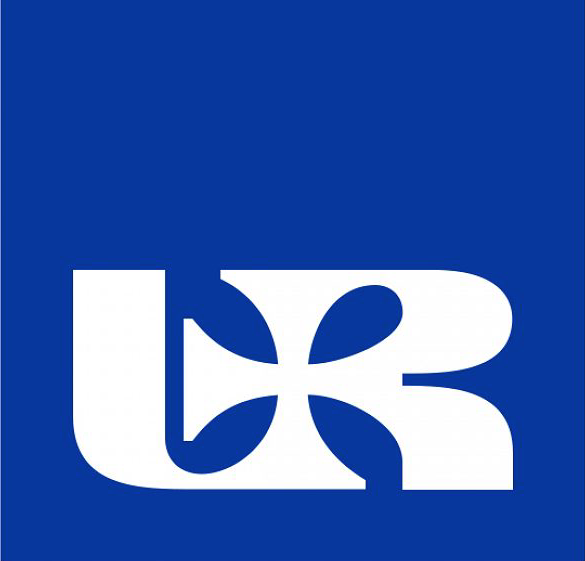 UNIWERSYTET RZESZOWSKI,INSTYTUT HISTORII,TOWARZYSTWO HISTORIOGRAFICZNE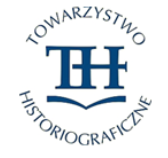 Kierownik - dr Agnieszka KawalecOkres realizacji - 24.10.2022 - 23.10.2024Dofinansowano ze środków budżetu państwa
Instytucja finansująca: – Ministerstwo Edukacji i Nauki / Doskonała Nauka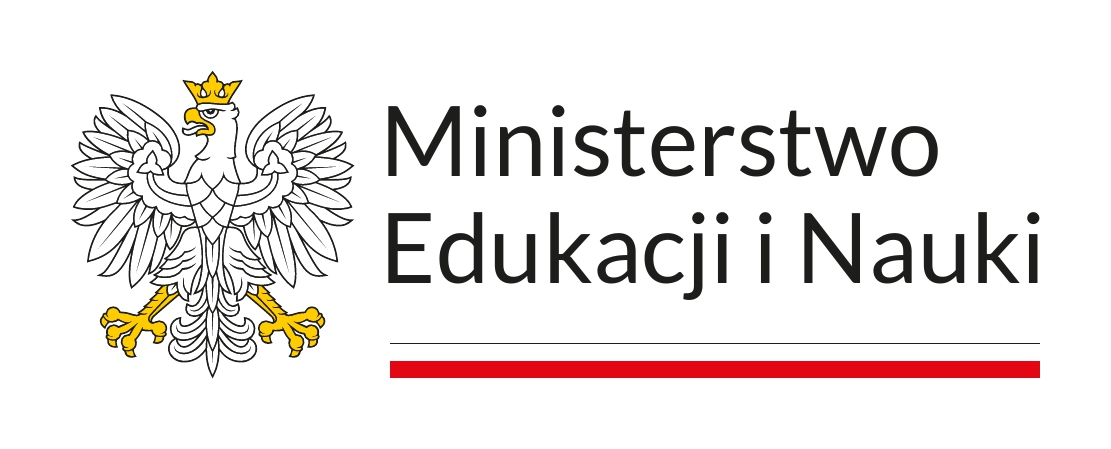 